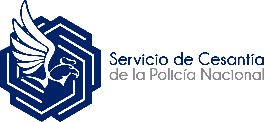 SOLICITUD DE AUTORIZACIÓN PARA CUMPLIMIENTO DE SERVICIOS INSTITUCIONALESSOLICITUD DE AUTORIZACIÓN PARA CUMPLIMIENTO DE SERVICIOS INSTITUCIONALESSOLICITUD DE AUTORIZACIÓN PARA CUMPLIMIENTO DE SERVICIOS INSTITUCIONALESSOLICITUD DE AUTORIZACIÓN PARA CUMPLIMIENTO DE SERVICIOS INSTITUCIONALESSOLICITUD DE AUTORIZACIÓN PARA CUMPLIMIENTO DE SERVICIOS INSTITUCIONALESSOLICITUD DE AUTORIZACIÓN PARA CUMPLIMIENTO DE SERVICIOS INSTITUCIONALESSOLICITUD DE AUTORIZACIÓN PARA CUMPLIMIENTO DE SERVICIOS INSTITUCIONALESSOLICITUD DE AUTORIZACIÓN PARA CUMPLIMIENTO DE SERVICIOS INSTITUCIONALESSOLICITUD DE AUTORIZACIÓN PARA CUMPLIMIENTO DE SERVICIOS INSTITUCIONALESSOLICITUD DE AUTORIZACIÓN PARA CUMPLIMIENTO DE SERVICIOS INSTITUCIONALESSOLICITUD DE AUTORIZACIÓN PARA CUMPLIMIENTO DE SERVICIOS INSTITUCIONALESSOLICITUD DE AUTORIZACIÓN PARA CUMPLIMIENTO DE SERVICIOS INSTITUCIONALESSOLICITUD DE AUTORIZACIÓN PARA CUMPLIMIENTO DE SERVICIOS INSTITUCIONALESSOLICITUD DE AUTORIZACIÓN PARA CUMPLIMIENTO DE SERVICIOS INSTITUCIONALESSOLICITUD DE AUTORIZACIÓN PARA CUMPLIMIENTO DE SERVICIOS INSTITUCIONALESNro. SOLICITUD DE AUTORIZACIÓN PARA CUMPLIMIENTODE SERVICIOS INSTITUCIONALES:Telegrama No. PN-DNTH-DIF-2022-0279-T Nro. SOLICITUD DE AUTORIZACIÓN PARA CUMPLIMIENTODE SERVICIOS INSTITUCIONALES:Telegrama No. PN-DNTH-DIF-2022-0279-T Nro. SOLICITUD DE AUTORIZACIÓN PARA CUMPLIMIENTODE SERVICIOS INSTITUCIONALES:Telegrama No. PN-DNTH-DIF-2022-0279-T Nro. SOLICITUD DE AUTORIZACIÓN PARA CUMPLIMIENTODE SERVICIOS INSTITUCIONALES:Telegrama No. PN-DNTH-DIF-2022-0279-T Nro. SOLICITUD DE AUTORIZACIÓN PARA CUMPLIMIENTODE SERVICIOS INSTITUCIONALES:Telegrama No. PN-DNTH-DIF-2022-0279-T Nro. SOLICITUD DE AUTORIZACIÓN PARA CUMPLIMIENTODE SERVICIOS INSTITUCIONALES:Telegrama No. PN-DNTH-DIF-2022-0279-T Nro. SOLICITUD DE AUTORIZACIÓN PARA CUMPLIMIENTODE SERVICIOS INSTITUCIONALES:Telegrama No. PN-DNTH-DIF-2022-0279-T Nro. SOLICITUD DE AUTORIZACIÓN PARA CUMPLIMIENTODE SERVICIOS INSTITUCIONALES:Telegrama No. PN-DNTH-DIF-2022-0279-T FECHA DE SOLICITUD:24-03-2022FECHA DE SOLICITUD:24-03-2022FECHA DE SOLICITUD:24-03-2022FECHA DE SOLICITUD:24-03-2022FECHA DE SOLICITUD:24-03-2022FECHA DE SOLICITUD:24-03-2022FECHA DE SOLICITUD:24-03-2022Marcar con una X en los recuadros de: VIÁTICOS y/o MOVILIZACIONES,  según correspondaMarcar con una X en los recuadros de: VIÁTICOS y/o MOVILIZACIONES,  según correspondaMarcar con una X en los recuadros de: VIÁTICOS y/o MOVILIZACIONES,  según correspondaMarcar con una X en los recuadros de: VIÁTICOS y/o MOVILIZACIONES,  según correspondaMarcar con una X en los recuadros de: VIÁTICOS y/o MOVILIZACIONES,  según correspondaMarcar con una X en los recuadros de: VIÁTICOS y/o MOVILIZACIONES,  según correspondaMarcar con una X en los recuadros de: VIÁTICOS y/o MOVILIZACIONES,  según correspondaMarcar con una X en los recuadros de: VIÁTICOS y/o MOVILIZACIONES,  según correspondaMarcar con una X en los recuadros de: VIÁTICOS y/o MOVILIZACIONES,  según correspondaMarcar con una X en los recuadros de: VIÁTICOS y/o MOVILIZACIONES,  según correspondaMarcar con una X en los recuadros de: VIÁTICOS y/o MOVILIZACIONES,  según correspondaMarcar con una X en los recuadros de: VIÁTICOS y/o MOVILIZACIONES,  según correspondaMarcar con una X en los recuadros de: VIÁTICOS y/o MOVILIZACIONES,  según correspondaMarcar con una X en los recuadros de: VIÁTICOS y/o MOVILIZACIONES,  según correspondaMarcar con una X en los recuadros de: VIÁTICOS y/o MOVILIZACIONES,  según correspondaVIÁTICOSXMOVILIZACIONESMOVILIZACIONESMOVILIZACIONESMOVILIZACIONESSUBSISTENCIASSUBSISTENCIASSUBSISTENCIASALIMENTACIÓNALIMENTACIÓNDATOS GENERALESDATOS GENERALESDATOS GENERALESDATOS GENERALESDATOS GENERALESDATOS GENERALESDATOS GENERALESDATOS GENERALESDATOS GENERALESDATOS GENERALESDATOS GENERALESDATOS GENERALESDATOS GENERALESDATOS GENERALESDATOS GENERALESNOMBRES COMPLETOS Y NUMERO DE CEDULA DE LA O EL  SERVIDOR:NOMBRES COMPLETOS Y NUMERO DE CEDULA DE LA O EL  SERVIDOR:NOMBRES COMPLETOS Y NUMERO DE CEDULA DE LA O EL  SERVIDOR:NOMBRES COMPLETOS Y NUMERO DE CEDULA DE LA O EL  SERVIDOR:NOMBRES COMPLETOS Y NUMERO DE CEDULA DE LA O EL  SERVIDOR:NOMBRES COMPLETOS Y NUMERO DE CEDULA DE LA O EL  SERVIDOR:NOMBRES COMPLETOS Y NUMERO DE CEDULA DE LA O EL  SERVIDOR:NOMBRES COMPLETOS Y NUMERO DE CEDULA DE LA O EL  SERVIDOR:PUESTO QUE OCUPA:PUESTO QUE OCUPA:PUESTO QUE OCUPA:PUESTO QUE OCUPA:PUESTO QUE OCUPA:PUESTO QUE OCUPA:PUESTO QUE OCUPA:CIUDAD - PROVINCIA DEL SERVICIO INSTITUCIONALCIUDAD - PROVINCIA DEL SERVICIO INSTITUCIONALCIUDAD - PROVINCIA DEL SERVICIO INSTITUCIONALCIUDAD - PROVINCIA DEL SERVICIO INSTITUCIONALCIUDAD - PROVINCIA DEL SERVICIO INSTITUCIONALCIUDAD - PROVINCIA DEL SERVICIO INSTITUCIONALCIUDAD - PROVINCIA DEL SERVICIO INSTITUCIONALCIUDAD - PROVINCIA DEL SERVICIO INSTITUCIONALNOMBRE DE LA UNIDAD A LA QUE PERTENECE LA O EL SERVIDORNOMBRE DE LA UNIDAD A LA QUE PERTENECE LA O EL SERVIDORNOMBRE DE LA UNIDAD A LA QUE PERTENECE LA O EL SERVIDORNOMBRE DE LA UNIDAD A LA QUE PERTENECE LA O EL SERVIDORNOMBRE DE LA UNIDAD A LA QUE PERTENECE LA O EL SERVIDORNOMBRE DE LA UNIDAD A LA QUE PERTENECE LA O EL SERVIDORNOMBRE DE LA UNIDAD A LA QUE PERTENECE LA O EL SERVIDORQUITO-PICHINCHAQUITO-PICHINCHAQUITO-PICHINCHAQUITO-PICHINCHAQUITO-PICHINCHAQUITO-PICHINCHAQUITO-PICHINCHAQUITO-PICHINCHAFECHA SALIDA(dd-mmm-aaaa)FECHA SALIDA(dd-mmm-aaaa)FECHA SALIDA(dd-mmm-aaaa)HORA SALIDA (hh:mm)HORA SALIDA (hh:mm)HORA SALIDA (hh:mm)HORA SALIDA (hh:mm)HORA SALIDA (hh:mm)FECHA LLEGADA (dd-mmm-aaaa)FECHA LLEGADA (dd-mmm-aaaa)FECHA LLEGADA (dd-mmm-aaaa)FECHA LLEGADA (dd-mmm-aaaa)HORA LLEGADA (hh:mm)HORA LLEGADA (hh:mm)HORA LLEGADA (hh:mm)Registrar  el día, mes y año en números, en que el señor asambleísta delegado SALE  a cumplir la comisión.Registrar  el día, mes y año en números, en que el señor asambleísta delegado SALE  a cumplir la comisión.Registrar  el día, mes y año en números, en que el señor asambleísta delegado SALE  a cumplir la comisión.Hacer  constar la hora y minutos en la que el señor asambleísta delegado SALE  de su domicilio o lugar habitual de trabajo a cumplir la comisión.Hacer  constar la hora y minutos en la que el señor asambleísta delegado SALE  de su domicilio o lugar habitual de trabajo a cumplir la comisión.Hacer  constar la hora y minutos en la que el señor asambleísta delegado SALE  de su domicilio o lugar habitual de trabajo a cumplir la comisión.Hacer  constar la hora y minutos en la que el señor asambleísta delegado SALE  de su domicilio o lugar habitual de trabajo a cumplir la comisión.Hacer  constar la hora y minutos en la que el señor asambleísta delegado SALE  de su domicilio o lugar habitual de trabajo a cumplir la comisión.Registrar el día, mes y año en números, de LLEGADA del señor asambleísta delegado al lugar de habitual de trabajoRegistrar el día, mes y año en números, de LLEGADA del señor asambleísta delegado al lugar de habitual de trabajoRegistrar el día, mes y año en números, de LLEGADA del señor asambleísta delegado al lugar de habitual de trabajoRegistrar el día, mes y año en números, de LLEGADA del señor asambleísta delegado al lugar de habitual de trabajoRegistrar   la   hora   y minutos de LLEGADA a su domicilio o lugar habitual de trabajo del señor asambleísta delegado.Registrar   la   hora   y minutos de LLEGADA a su domicilio o lugar habitual de trabajo del señor asambleísta delegado.Registrar   la   hora   y minutos de LLEGADA a su domicilio o lugar habitual de trabajo del señor asambleísta delegado.SERVIDORES QUE INTEGRAN LOS SERVICIOS INSTITUCIONALES:Hacer  constar los nombres y apellidos, del señor delegado asambleístaSERVIDORES QUE INTEGRAN LOS SERVICIOS INSTITUCIONALES:Hacer  constar los nombres y apellidos, del señor delegado asambleístaSERVIDORES QUE INTEGRAN LOS SERVICIOS INSTITUCIONALES:Hacer  constar los nombres y apellidos, del señor delegado asambleístaSERVIDORES QUE INTEGRAN LOS SERVICIOS INSTITUCIONALES:Hacer  constar los nombres y apellidos, del señor delegado asambleístaSERVIDORES QUE INTEGRAN LOS SERVICIOS INSTITUCIONALES:Hacer  constar los nombres y apellidos, del señor delegado asambleístaSERVIDORES QUE INTEGRAN LOS SERVICIOS INSTITUCIONALES:Hacer  constar los nombres y apellidos, del señor delegado asambleístaSERVIDORES QUE INTEGRAN LOS SERVICIOS INSTITUCIONALES:Hacer  constar los nombres y apellidos, del señor delegado asambleístaSERVIDORES QUE INTEGRAN LOS SERVICIOS INSTITUCIONALES:Hacer  constar los nombres y apellidos, del señor delegado asambleístaSERVIDORES QUE INTEGRAN LOS SERVICIOS INSTITUCIONALES:Hacer  constar los nombres y apellidos, del señor delegado asambleístaSERVIDORES QUE INTEGRAN LOS SERVICIOS INSTITUCIONALES:Hacer  constar los nombres y apellidos, del señor delegado asambleístaSERVIDORES QUE INTEGRAN LOS SERVICIOS INSTITUCIONALES:Hacer  constar los nombres y apellidos, del señor delegado asambleístaSERVIDORES QUE INTEGRAN LOS SERVICIOS INSTITUCIONALES:Hacer  constar los nombres y apellidos, del señor delegado asambleístaSERVIDORES QUE INTEGRAN LOS SERVICIOS INSTITUCIONALES:Hacer  constar los nombres y apellidos, del señor delegado asambleístaSERVIDORES QUE INTEGRAN LOS SERVICIOS INSTITUCIONALES:Hacer  constar los nombres y apellidos, del señor delegado asambleístaSERVIDORES QUE INTEGRAN LOS SERVICIOS INSTITUCIONALES:Hacer  constar los nombres y apellidos, del señor delegado asambleístaACTIVIDADES A CUMPLIR /MOTIVO DE LA COMISION: Asistir a la Asamblea General Ordinario del Servicio de Cesantía de la Policía Nacional que se llevará a cabo el día 25 de marzo de 2022 en el Centro Cultural Itchimbía de la ciudad de Quito.ACTIVIDADES A CUMPLIR /MOTIVO DE LA COMISION: Asistir a la Asamblea General Ordinario del Servicio de Cesantía de la Policía Nacional que se llevará a cabo el día 25 de marzo de 2022 en el Centro Cultural Itchimbía de la ciudad de Quito.ACTIVIDADES A CUMPLIR /MOTIVO DE LA COMISION: Asistir a la Asamblea General Ordinario del Servicio de Cesantía de la Policía Nacional que se llevará a cabo el día 25 de marzo de 2022 en el Centro Cultural Itchimbía de la ciudad de Quito.ACTIVIDADES A CUMPLIR /MOTIVO DE LA COMISION: Asistir a la Asamblea General Ordinario del Servicio de Cesantía de la Policía Nacional que se llevará a cabo el día 25 de marzo de 2022 en el Centro Cultural Itchimbía de la ciudad de Quito.ACTIVIDADES A CUMPLIR /MOTIVO DE LA COMISION: Asistir a la Asamblea General Ordinario del Servicio de Cesantía de la Policía Nacional que se llevará a cabo el día 25 de marzo de 2022 en el Centro Cultural Itchimbía de la ciudad de Quito.ACTIVIDADES A CUMPLIR /MOTIVO DE LA COMISION: Asistir a la Asamblea General Ordinario del Servicio de Cesantía de la Policía Nacional que se llevará a cabo el día 25 de marzo de 2022 en el Centro Cultural Itchimbía de la ciudad de Quito.ACTIVIDADES A CUMPLIR /MOTIVO DE LA COMISION: Asistir a la Asamblea General Ordinario del Servicio de Cesantía de la Policía Nacional que se llevará a cabo el día 25 de marzo de 2022 en el Centro Cultural Itchimbía de la ciudad de Quito.ACTIVIDADES A CUMPLIR /MOTIVO DE LA COMISION: Asistir a la Asamblea General Ordinario del Servicio de Cesantía de la Policía Nacional que se llevará a cabo el día 25 de marzo de 2022 en el Centro Cultural Itchimbía de la ciudad de Quito.ACTIVIDADES A CUMPLIR /MOTIVO DE LA COMISION: Asistir a la Asamblea General Ordinario del Servicio de Cesantía de la Policía Nacional que se llevará a cabo el día 25 de marzo de 2022 en el Centro Cultural Itchimbía de la ciudad de Quito.ACTIVIDADES A CUMPLIR /MOTIVO DE LA COMISION: Asistir a la Asamblea General Ordinario del Servicio de Cesantía de la Policía Nacional que se llevará a cabo el día 25 de marzo de 2022 en el Centro Cultural Itchimbía de la ciudad de Quito.ACTIVIDADES A CUMPLIR /MOTIVO DE LA COMISION: Asistir a la Asamblea General Ordinario del Servicio de Cesantía de la Policía Nacional que se llevará a cabo el día 25 de marzo de 2022 en el Centro Cultural Itchimbía de la ciudad de Quito.ACTIVIDADES A CUMPLIR /MOTIVO DE LA COMISION: Asistir a la Asamblea General Ordinario del Servicio de Cesantía de la Policía Nacional que se llevará a cabo el día 25 de marzo de 2022 en el Centro Cultural Itchimbía de la ciudad de Quito.ACTIVIDADES A CUMPLIR /MOTIVO DE LA COMISION: Asistir a la Asamblea General Ordinario del Servicio de Cesantía de la Policía Nacional que se llevará a cabo el día 25 de marzo de 2022 en el Centro Cultural Itchimbía de la ciudad de Quito.ACTIVIDADES A CUMPLIR /MOTIVO DE LA COMISION: Asistir a la Asamblea General Ordinario del Servicio de Cesantía de la Policía Nacional que se llevará a cabo el día 25 de marzo de 2022 en el Centro Cultural Itchimbía de la ciudad de Quito.ACTIVIDADES A CUMPLIR /MOTIVO DE LA COMISION: Asistir a la Asamblea General Ordinario del Servicio de Cesantía de la Policía Nacional que se llevará a cabo el día 25 de marzo de 2022 en el Centro Cultural Itchimbía de la ciudad de Quito.TRANSPORTETRANSPORTETRANSPORTETRANSPORTETRANSPORTETRANSPORTETRANSPORTETRANSPORTETRANSPORTETRANSPORTETRANSPORTETRANSPORTETRANSPORTETRANSPORTETRANSPORTEDetallar la ruta utilizada para  la salida y retorno  en el cumplimiento de  la comisión de servicios de acuerdo a la descripción de las actividades ejecutadas.Detallar la ruta utilizada para  la salida y retorno  en el cumplimiento de  la comisión de servicios de acuerdo a la descripción de las actividades ejecutadas.Detallar la ruta utilizada para  la salida y retorno  en el cumplimiento de  la comisión de servicios de acuerdo a la descripción de las actividades ejecutadas.Detallar la ruta utilizada para  la salida y retorno  en el cumplimiento de  la comisión de servicios de acuerdo a la descripción de las actividades ejecutadas.Detallar la ruta utilizada para  la salida y retorno  en el cumplimiento de  la comisión de servicios de acuerdo a la descripción de las actividades ejecutadas.Detallar la ruta utilizada para  la salida y retorno  en el cumplimiento de  la comisión de servicios de acuerdo a la descripción de las actividades ejecutadas.Detallar la ruta utilizada para  la salida y retorno  en el cumplimiento de  la comisión de servicios de acuerdo a la descripción de las actividades ejecutadas.Detallar la ruta utilizada para  la salida y retorno  en el cumplimiento de  la comisión de servicios de acuerdo a la descripción de las actividades ejecutadas.Detallar la ruta utilizada para  la salida y retorno  en el cumplimiento de  la comisión de servicios de acuerdo a la descripción de las actividades ejecutadas.Detallar la ruta utilizada para  la salida y retorno  en el cumplimiento de  la comisión de servicios de acuerdo a la descripción de las actividades ejecutadas.Detallar la ruta utilizada para  la salida y retorno  en el cumplimiento de  la comisión de servicios de acuerdo a la descripción de las actividades ejecutadas.Detallar la ruta utilizada para  la salida y retorno  en el cumplimiento de  la comisión de servicios de acuerdo a la descripción de las actividades ejecutadas.Detallar la ruta utilizada para  la salida y retorno  en el cumplimiento de  la comisión de servicios de acuerdo a la descripción de las actividades ejecutadas.Detallar la ruta utilizada para  la salida y retorno  en el cumplimiento de  la comisión de servicios de acuerdo a la descripción de las actividades ejecutadas.Detallar la ruta utilizada para  la salida y retorno  en el cumplimiento de  la comisión de servicios de acuerdo a la descripción de las actividades ejecutadas.TIPO DE TRANSPORTE (Aéreo, terrestre, marítimo, otros)NOMBRE DE TRANSPORTE NOMBRE DE TRANSPORTE NOMBRE DE TRANSPORTE RUTARUTARUTARUTARUTASALIDASALIDASALIDALLEGADALLEGADALLEGADATIPO DE TRANSPORTE (Aéreo, terrestre, marítimo, otros)NOMBRE DE TRANSPORTE NOMBRE DE TRANSPORTE NOMBRE DE TRANSPORTE RUTARUTARUTARUTARUTAFECHA dd-mmm-aaaaHORA hh:mmHORA hh:mmFECHA dd-mmm-aaaaHORA hh:mmHORA hh:mmRegistrar el tipo de transporte utilizado: TERRESTRE O AEERORegistrar el nombre de la empresa y/o cooperativa de transportes PARTICULAR / PUBLICORegistrar el nombre de la empresa y/o cooperativa de transportes PARTICULAR / PUBLICORegistrar el nombre de la empresa y/o cooperativa de transportes PARTICULAR / PUBLICORegistrar la ciudad de salida de  donde se traslada  el señor asambleísta delegado hasta la ciudad de Quito, Ej.:Guayaquil– QUITORegistrar la ciudad de salida de  donde se traslada  el señor asambleísta delegado hasta la ciudad de Quito, Ej.:Guayaquil– QUITORegistrar la ciudad de salida de  donde se traslada  el señor asambleísta delegado hasta la ciudad de Quito, Ej.:Guayaquil– QUITORegistrar la ciudad de salida de  donde se traslada  el señor asambleísta delegado hasta la ciudad de Quito, Ej.:Guayaquil– QUITORegistrar la ciudad de salida de  donde se traslada  el señor asambleísta delegado hasta la ciudad de Quito, Ej.:Guayaquil– QUITORegistrar  el día, mes y año en números, en que el señor asambleísta delegado SALE desde su domicilio o lugar habitual de trabajo hasta el lugar de  comisión de servicios.Registrar  la hora y minutos en la que el señor asambleísta delegado SALE desde  su domicilio o lugar habitual de trabajo hasta el lugar de  comisión de servicios.Registrar  la hora y minutos en la que el señor asambleísta delegado SALE desde  su domicilio o lugar habitual de trabajo hasta el lugar de  comisión de servicios.25-03-202208H0008H00Registrar el tipo de transporte utilizado: TERRESTRE O AEERORegistrar el nombre de la empresa y/o cooperativa de transportes Registrar el nombre de la empresa y/o cooperativa de transportes Registrar el nombre de la empresa y/o cooperativa de transportes Registrar la ciudad de retorno de  donde se traslada  el señor asambleísta delegado Ejm:.–QUITO- GuayaquilRegistrar la ciudad de retorno de  donde se traslada  el señor asambleísta delegado Ejm:.–QUITO- GuayaquilRegistrar la ciudad de retorno de  donde se traslada  el señor asambleísta delegado Ejm:.–QUITO- GuayaquilRegistrar la ciudad de retorno de  donde se traslada  el señor asambleísta delegado Ejm:.–QUITO- GuayaquilRegistrar la ciudad de retorno de  donde se traslada  el señor asambleísta delegado Ejm:.–QUITO- Guayaquil25-03-2022Registrar la hora de salida de la ciudad de QuitoRegistrar la hora de salida de la ciudad de QuitoRegistrar  el día, mes y año en números, en que el señor asambleísta delegado LLEGA hasta su domicilio o lugar habitual de trabajo.Hacer  constar la hora y minutos en la que el señor asambleísta delegado LLEGA hasta su domicilio o lugar habitual de trabajo. Hacer  constar la hora y minutos en la que el señor asambleísta delegado LLEGA hasta su domicilio o lugar habitual de trabajo. DATOS PARA TRANSFERENCIADATOS PARA TRANSFERENCIADATOS PARA TRANSFERENCIADATOS PARA TRANSFERENCIADATOS PARA TRANSFERENCIADATOS PARA TRANSFERENCIADATOS PARA TRANSFERENCIADATOS PARA TRANSFERENCIADATOS PARA TRANSFERENCIADATOS PARA TRANSFERENCIADATOS PARA TRANSFERENCIADATOS PARA TRANSFERENCIADATOS PARA TRANSFERENCIADATOS PARA TRANSFERENCIADATOS PARA TRANSFERENCIARegistrar la información solicitada para la transferencia del valor  correspondiente a: viáticos y movilización.Registrar la información solicitada para la transferencia del valor  correspondiente a: viáticos y movilización.Registrar la información solicitada para la transferencia del valor  correspondiente a: viáticos y movilización.Registrar la información solicitada para la transferencia del valor  correspondiente a: viáticos y movilización.Registrar la información solicitada para la transferencia del valor  correspondiente a: viáticos y movilización.Registrar la información solicitada para la transferencia del valor  correspondiente a: viáticos y movilización.Registrar la información solicitada para la transferencia del valor  correspondiente a: viáticos y movilización.Registrar la información solicitada para la transferencia del valor  correspondiente a: viáticos y movilización.Registrar la información solicitada para la transferencia del valor  correspondiente a: viáticos y movilización.Registrar la información solicitada para la transferencia del valor  correspondiente a: viáticos y movilización.Registrar la información solicitada para la transferencia del valor  correspondiente a: viáticos y movilización.Registrar la información solicitada para la transferencia del valor  correspondiente a: viáticos y movilización.Registrar la información solicitada para la transferencia del valor  correspondiente a: viáticos y movilización.Registrar la información solicitada para la transferencia del valor  correspondiente a: viáticos y movilización.Registrar la información solicitada para la transferencia del valor  correspondiente a: viáticos y movilización.NOMBRE DEL BANCO:NOMBRE DEL BANCO:NOMBRE DEL BANCO:NOMBRE DEL BANCO:NOMBRE DEL BANCO:TIPO DE CUENTA:TIPO DE CUENTA:TIPO DE CUENTA:TIPO DE CUENTA:TIPO DE CUENTA:No. DE CUENTA:No. DE CUENTA:No. DE CUENTA:No. DE CUENTA:No. DE CUENTA:Registrar los nombres, apellidos, grado y las firmas respectivas:Registrar los nombres, apellidos, grado y las firmas respectivas:Registrar los nombres, apellidos, grado y las firmas respectivas:Registrar los nombres, apellidos, grado y las firmas respectivas:Registrar los nombres, apellidos, grado y las firmas respectivas:Registrar los nombres, apellidos, grado y las firmas respectivas:Registrar los nombres, apellidos, grado y las firmas respectivas:Registrar los nombres, apellidos, grado y las firmas respectivas:Registrar los nombres, apellidos, grado y las firmas respectivas:Registrar los nombres, apellidos, grado y las firmas respectivas:Registrar los nombres, apellidos, grado y las firmas respectivas:Registrar los nombres, apellidos, grado y las firmas respectivas:Registrar los nombres, apellidos, grado y las firmas respectivas:Registrar los nombres, apellidos, grado y las firmas respectivas:Registrar los nombres, apellidos, grado y las firmas respectivas:FIRMA DE LA O EL SERVIDOR SOLICITANTEFIRMA DE LA O EL SERVIDOR SOLICITANTEFIRMA DE LA O EL SERVIDOR SOLICITANTEFIRMA DE LA O EL SERVIDOR SOLICITANTEFIRMA DE LA O EL SERVIDOR SOLICITANTEFIRMA DE LA O EL SERVIDOR SOLICITANTEFIRMA DE LA O EL SERVIDOR SOLICITANTEFIRMA DE LA O EL SERVIDOR SOLICITANTEFIRMA DE LA O EL SERVIDOR SOLICITANTEFIRMA DE LA O EL RESPONSABLE DE LA UNIDAD SOLICITANTEFIRMA DE LA O EL RESPONSABLE DE LA UNIDAD SOLICITANTEFIRMA DE LA O EL RESPONSABLE DE LA UNIDAD SOLICITANTEFIRMA DE LA O EL RESPONSABLE DE LA UNIDAD SOLICITANTEFIRMA DE LA O EL RESPONSABLE DE LA UNIDAD SOLICITANTEFIRMA DE LA O EL RESPONSABLE DE LA UNIDAD SOLICITANTEGRADO Y NOMBRE:SEÑOR ASAMBLEÍSTA DELEGADOCI.:GRADO:GRADO Y NOMBRE:SEÑOR ASAMBLEÍSTA DELEGADOCI.:GRADO:GRADO Y NOMBRE:SEÑOR ASAMBLEÍSTA DELEGADOCI.:GRADO:GRADO Y NOMBRE:SEÑOR ASAMBLEÍSTA DELEGADOCI.:GRADO:GRADO Y NOMBRE:SEÑOR ASAMBLEÍSTA DELEGADOCI.:GRADO:GRADO Y NOMBRE:SEÑOR ASAMBLEÍSTA DELEGADOCI.:GRADO:GRADO Y NOMBRE:SEÑOR ASAMBLEÍSTA DELEGADOCI.:GRADO:GRADO Y NOMBRE:SEÑOR ASAMBLEÍSTA DELEGADOCI.:GRADO:GRADO Y NOMBRE:SEÑOR ASAMBLEÍSTA DELEGADOCI.:GRADO:GRADO Y NOMBRE:Señor Coronel de Policia de E.M.Nelson Francisco Arroba FonsecaDIRECTOR EJECUTIVO DEL SCPNGRADO Y NOMBRE:Señor Coronel de Policia de E.M.Nelson Francisco Arroba FonsecaDIRECTOR EJECUTIVO DEL SCPNGRADO Y NOMBRE:Señor Coronel de Policia de E.M.Nelson Francisco Arroba FonsecaDIRECTOR EJECUTIVO DEL SCPNGRADO Y NOMBRE:Señor Coronel de Policia de E.M.Nelson Francisco Arroba FonsecaDIRECTOR EJECUTIVO DEL SCPNGRADO Y NOMBRE:Señor Coronel de Policia de E.M.Nelson Francisco Arroba FonsecaDIRECTOR EJECUTIVO DEL SCPNGRADO Y NOMBRE:Señor Coronel de Policia de E.M.Nelson Francisco Arroba FonsecaDIRECTOR EJECUTIVO DEL SCPNFIRMA DE LA AUTORIDAD NOMINADORA O SU DELEGADOFIRMA DE LA AUTORIDAD NOMINADORA O SU DELEGADOFIRMA DE LA AUTORIDAD NOMINADORA O SU DELEGADOFIRMA DE LA AUTORIDAD NOMINADORA O SU DELEGADOFIRMA DE LA AUTORIDAD NOMINADORA O SU DELEGADOFIRMA DE LA AUTORIDAD NOMINADORA O SU DELEGADOFIRMA DE LA AUTORIDAD NOMINADORA O SU DELEGADOFIRMA DE LA AUTORIDAD NOMINADORA O SU DELEGADOFIRMA DE LA AUTORIDAD NOMINADORA O SU DELEGADONOTA: Esta solicitud deberá ser presentada para su Autorización, con por lo menos 72 horas de anticipación al cumplimiento de los servicios institucionales; salvo el caso de que por necesidades institucionales la Autoridad Nominadora autorice.De no existir disponibilidad presupuestaria, tanto la solicitud como la autorización quedarán insubsistentesEl informe de Servicios Institucionales deberá presentarse dentro del término  de 4 días de cumplido el servicio institucionalEstá prohibido conceder servicios institucionales durante los días de descanso obligatorio, con excepción de las Máximas Autoridades o de casos excepcionales debidamente justificados por la Máxima Autoridad o su Delegado.NOTA: Esta solicitud deberá ser presentada para su Autorización, con por lo menos 72 horas de anticipación al cumplimiento de los servicios institucionales; salvo el caso de que por necesidades institucionales la Autoridad Nominadora autorice.De no existir disponibilidad presupuestaria, tanto la solicitud como la autorización quedarán insubsistentesEl informe de Servicios Institucionales deberá presentarse dentro del término  de 4 días de cumplido el servicio institucionalEstá prohibido conceder servicios institucionales durante los días de descanso obligatorio, con excepción de las Máximas Autoridades o de casos excepcionales debidamente justificados por la Máxima Autoridad o su Delegado.NOTA: Esta solicitud deberá ser presentada para su Autorización, con por lo menos 72 horas de anticipación al cumplimiento de los servicios institucionales; salvo el caso de que por necesidades institucionales la Autoridad Nominadora autorice.De no existir disponibilidad presupuestaria, tanto la solicitud como la autorización quedarán insubsistentesEl informe de Servicios Institucionales deberá presentarse dentro del término  de 4 días de cumplido el servicio institucionalEstá prohibido conceder servicios institucionales durante los días de descanso obligatorio, con excepción de las Máximas Autoridades o de casos excepcionales debidamente justificados por la Máxima Autoridad o su Delegado.NOTA: Esta solicitud deberá ser presentada para su Autorización, con por lo menos 72 horas de anticipación al cumplimiento de los servicios institucionales; salvo el caso de que por necesidades institucionales la Autoridad Nominadora autorice.De no existir disponibilidad presupuestaria, tanto la solicitud como la autorización quedarán insubsistentesEl informe de Servicios Institucionales deberá presentarse dentro del término  de 4 días de cumplido el servicio institucionalEstá prohibido conceder servicios institucionales durante los días de descanso obligatorio, con excepción de las Máximas Autoridades o de casos excepcionales debidamente justificados por la Máxima Autoridad o su Delegado.NOTA: Esta solicitud deberá ser presentada para su Autorización, con por lo menos 72 horas de anticipación al cumplimiento de los servicios institucionales; salvo el caso de que por necesidades institucionales la Autoridad Nominadora autorice.De no existir disponibilidad presupuestaria, tanto la solicitud como la autorización quedarán insubsistentesEl informe de Servicios Institucionales deberá presentarse dentro del término  de 4 días de cumplido el servicio institucionalEstá prohibido conceder servicios institucionales durante los días de descanso obligatorio, con excepción de las Máximas Autoridades o de casos excepcionales debidamente justificados por la Máxima Autoridad o su Delegado.NOTA: Esta solicitud deberá ser presentada para su Autorización, con por lo menos 72 horas de anticipación al cumplimiento de los servicios institucionales; salvo el caso de que por necesidades institucionales la Autoridad Nominadora autorice.De no existir disponibilidad presupuestaria, tanto la solicitud como la autorización quedarán insubsistentesEl informe de Servicios Institucionales deberá presentarse dentro del término  de 4 días de cumplido el servicio institucionalEstá prohibido conceder servicios institucionales durante los días de descanso obligatorio, con excepción de las Máximas Autoridades o de casos excepcionales debidamente justificados por la Máxima Autoridad o su Delegado.NOTA: Esta solicitud deberá ser presentada para su Autorización, con por lo menos 72 horas de anticipación al cumplimiento de los servicios institucionales; salvo el caso de que por necesidades institucionales la Autoridad Nominadora autorice.De no existir disponibilidad presupuestaria, tanto la solicitud como la autorización quedarán insubsistentesEl informe de Servicios Institucionales deberá presentarse dentro del término  de 4 días de cumplido el servicio institucionalEstá prohibido conceder servicios institucionales durante los días de descanso obligatorio, con excepción de las Máximas Autoridades o de casos excepcionales debidamente justificados por la Máxima Autoridad o su Delegado.NOTA: Esta solicitud deberá ser presentada para su Autorización, con por lo menos 72 horas de anticipación al cumplimiento de los servicios institucionales; salvo el caso de que por necesidades institucionales la Autoridad Nominadora autorice.De no existir disponibilidad presupuestaria, tanto la solicitud como la autorización quedarán insubsistentesEl informe de Servicios Institucionales deberá presentarse dentro del término  de 4 días de cumplido el servicio institucionalEstá prohibido conceder servicios institucionales durante los días de descanso obligatorio, con excepción de las Máximas Autoridades o de casos excepcionales debidamente justificados por la Máxima Autoridad o su Delegado.NOTA: Esta solicitud deberá ser presentada para su Autorización, con por lo menos 72 horas de anticipación al cumplimiento de los servicios institucionales; salvo el caso de que por necesidades institucionales la Autoridad Nominadora autorice.De no existir disponibilidad presupuestaria, tanto la solicitud como la autorización quedarán insubsistentesEl informe de Servicios Institucionales deberá presentarse dentro del término  de 4 días de cumplido el servicio institucionalEstá prohibido conceder servicios institucionales durante los días de descanso obligatorio, con excepción de las Máximas Autoridades o de casos excepcionales debidamente justificados por la Máxima Autoridad o su Delegado.NOTA: Esta solicitud deberá ser presentada para su Autorización, con por lo menos 72 horas de anticipación al cumplimiento de los servicios institucionales; salvo el caso de que por necesidades institucionales la Autoridad Nominadora autorice.De no existir disponibilidad presupuestaria, tanto la solicitud como la autorización quedarán insubsistentesEl informe de Servicios Institucionales deberá presentarse dentro del término  de 4 días de cumplido el servicio institucionalEstá prohibido conceder servicios institucionales durante los días de descanso obligatorio, con excepción de las Máximas Autoridades o de casos excepcionales debidamente justificados por la Máxima Autoridad o su Delegado.NOTA: Esta solicitud deberá ser presentada para su Autorización, con por lo menos 72 horas de anticipación al cumplimiento de los servicios institucionales; salvo el caso de que por necesidades institucionales la Autoridad Nominadora autorice.De no existir disponibilidad presupuestaria, tanto la solicitud como la autorización quedarán insubsistentesEl informe de Servicios Institucionales deberá presentarse dentro del término  de 4 días de cumplido el servicio institucionalEstá prohibido conceder servicios institucionales durante los días de descanso obligatorio, con excepción de las Máximas Autoridades o de casos excepcionales debidamente justificados por la Máxima Autoridad o su Delegado.NOTA: Esta solicitud deberá ser presentada para su Autorización, con por lo menos 72 horas de anticipación al cumplimiento de los servicios institucionales; salvo el caso de que por necesidades institucionales la Autoridad Nominadora autorice.De no existir disponibilidad presupuestaria, tanto la solicitud como la autorización quedarán insubsistentesEl informe de Servicios Institucionales deberá presentarse dentro del término  de 4 días de cumplido el servicio institucionalEstá prohibido conceder servicios institucionales durante los días de descanso obligatorio, con excepción de las Máximas Autoridades o de casos excepcionales debidamente justificados por la Máxima Autoridad o su Delegado.GRADO Y NOMBRE:Señor Coronel de Policia de E.M.Nelson Francisco Arroba FonsecaDIRECTOR EJECUTIVO DEL SCPN GRADO Y NOMBRE:Señor Coronel de Policia de E.M.Nelson Francisco Arroba FonsecaDIRECTOR EJECUTIVO DEL SCPN GRADO Y NOMBRE:Señor Coronel de Policia de E.M.Nelson Francisco Arroba FonsecaDIRECTOR EJECUTIVO DEL SCPN GRADO Y NOMBRE:Señor Coronel de Policia de E.M.Nelson Francisco Arroba FonsecaDIRECTOR EJECUTIVO DEL SCPN GRADO Y NOMBRE:Señor Coronel de Policia de E.M.Nelson Francisco Arroba FonsecaDIRECTOR EJECUTIVO DEL SCPN GRADO Y NOMBRE:Señor Coronel de Policia de E.M.Nelson Francisco Arroba FonsecaDIRECTOR EJECUTIVO DEL SCPN GRADO Y NOMBRE:Señor Coronel de Policia de E.M.Nelson Francisco Arroba FonsecaDIRECTOR EJECUTIVO DEL SCPN GRADO Y NOMBRE:Señor Coronel de Policia de E.M.Nelson Francisco Arroba FonsecaDIRECTOR EJECUTIVO DEL SCPN GRADO Y NOMBRE:Señor Coronel de Policia de E.M.Nelson Francisco Arroba FonsecaDIRECTOR EJECUTIVO DEL SCPN NOTA: Esta solicitud deberá ser presentada para su Autorización, con por lo menos 72 horas de anticipación al cumplimiento de los servicios institucionales; salvo el caso de que por necesidades institucionales la Autoridad Nominadora autorice.De no existir disponibilidad presupuestaria, tanto la solicitud como la autorización quedarán insubsistentesEl informe de Servicios Institucionales deberá presentarse dentro del término  de 4 días de cumplido el servicio institucionalEstá prohibido conceder servicios institucionales durante los días de descanso obligatorio, con excepción de las Máximas Autoridades o de casos excepcionales debidamente justificados por la Máxima Autoridad o su Delegado.NOTA: Esta solicitud deberá ser presentada para su Autorización, con por lo menos 72 horas de anticipación al cumplimiento de los servicios institucionales; salvo el caso de que por necesidades institucionales la Autoridad Nominadora autorice.De no existir disponibilidad presupuestaria, tanto la solicitud como la autorización quedarán insubsistentesEl informe de Servicios Institucionales deberá presentarse dentro del término  de 4 días de cumplido el servicio institucionalEstá prohibido conceder servicios institucionales durante los días de descanso obligatorio, con excepción de las Máximas Autoridades o de casos excepcionales debidamente justificados por la Máxima Autoridad o su Delegado.NOTA: Esta solicitud deberá ser presentada para su Autorización, con por lo menos 72 horas de anticipación al cumplimiento de los servicios institucionales; salvo el caso de que por necesidades institucionales la Autoridad Nominadora autorice.De no existir disponibilidad presupuestaria, tanto la solicitud como la autorización quedarán insubsistentesEl informe de Servicios Institucionales deberá presentarse dentro del término  de 4 días de cumplido el servicio institucionalEstá prohibido conceder servicios institucionales durante los días de descanso obligatorio, con excepción de las Máximas Autoridades o de casos excepcionales debidamente justificados por la Máxima Autoridad o su Delegado.NOTA: Esta solicitud deberá ser presentada para su Autorización, con por lo menos 72 horas de anticipación al cumplimiento de los servicios institucionales; salvo el caso de que por necesidades institucionales la Autoridad Nominadora autorice.De no existir disponibilidad presupuestaria, tanto la solicitud como la autorización quedarán insubsistentesEl informe de Servicios Institucionales deberá presentarse dentro del término  de 4 días de cumplido el servicio institucionalEstá prohibido conceder servicios institucionales durante los días de descanso obligatorio, con excepción de las Máximas Autoridades o de casos excepcionales debidamente justificados por la Máxima Autoridad o su Delegado.NOTA: Esta solicitud deberá ser presentada para su Autorización, con por lo menos 72 horas de anticipación al cumplimiento de los servicios institucionales; salvo el caso de que por necesidades institucionales la Autoridad Nominadora autorice.De no existir disponibilidad presupuestaria, tanto la solicitud como la autorización quedarán insubsistentesEl informe de Servicios Institucionales deberá presentarse dentro del término  de 4 días de cumplido el servicio institucionalEstá prohibido conceder servicios institucionales durante los días de descanso obligatorio, con excepción de las Máximas Autoridades o de casos excepcionales debidamente justificados por la Máxima Autoridad o su Delegado.NOTA: Esta solicitud deberá ser presentada para su Autorización, con por lo menos 72 horas de anticipación al cumplimiento de los servicios institucionales; salvo el caso de que por necesidades institucionales la Autoridad Nominadora autorice.De no existir disponibilidad presupuestaria, tanto la solicitud como la autorización quedarán insubsistentesEl informe de Servicios Institucionales deberá presentarse dentro del término  de 4 días de cumplido el servicio institucionalEstá prohibido conceder servicios institucionales durante los días de descanso obligatorio, con excepción de las Máximas Autoridades o de casos excepcionales debidamente justificados por la Máxima Autoridad o su Delegado.